AGENDA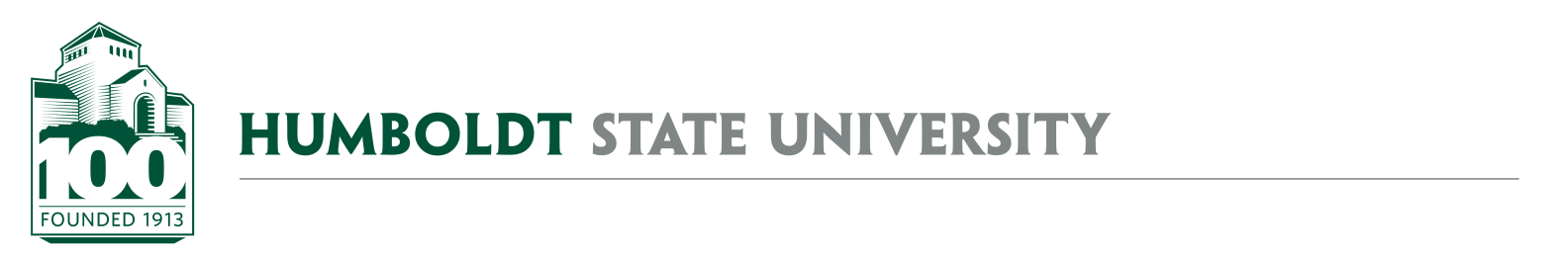 University Space & Facilities Advisory CommitteeMEETING LOCATION: FM_100AMEETING TIME: 4:00-5:00pm, Friday, October 4, 2019Space Management IssuesSpace Requests via the webform – discuss campus “call” and how this may or may not fit this yearVacated Space Philosophy for Fall 2019 and AY1920Specific Spaces known to either be vacant now or high probability of being vacated soonWagner HouseFeuerwerker HouseLibrary 109SBDC Little ApartmentsACAC Gist KHSU Theater ArtsHilltop MarketplaceBudget Office SBSSiemens Hall (SH_215A & 215B, 215)TA 12Space ChangesSpace use changes reported via webform, Work Order, or not reported at allFUTURE AGENDA ITEMSFM Cost Recovery PolicyLactation Space PlanFM Project Process (informational)ATTACHMENTS & LINKSSpace Policy Implementation Plan (for reference – link)REMINDER- Next Full USFAC meeting is planned for 10/25/19 3:00-4:30pm CCR (plan at this time)